                                             GRIEBLING – MEMORIAL PTA              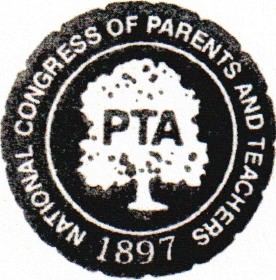                      GRIEBLING - 130 HAVENS BRIDGE ROAD • FARMINGDALE, NEW JERSEY 07727                                                                                     MEMORIAL - 485 ADELPHIA ROAD • FREEHOLD, NEW JERSEY 07728 Volunteer Form 2017-2018Name(s)	__________________________________________________________________E-mail:		____________________________   Phone #:  ____________________________		Please mark all the committees you would like to participate in and please let us know if you are interested in chairing / co-chairing any of the committees currently without a chair.  For more information on the committees, please visit the PTA website:  www.grieblingmemorialpta.com2017 / 2018 PTA CommitteesVolunteer to helpChair /Co-ChairPreliminary Month(s) of EventBaking / HospitalityAll yearBoard of Education/Community Interaction LiaisonAll yearBook Fair Griebling or MemorialOctober, February & JuneBox TopsAll yearClothing DriveNovember & AprilCultural Arts (Board)All yearDanceOctober-NovemberDecorating Committee Griebling or MemorialAll yearFamily Fun Night – Barnes & Noble SpringFamily Fun Night – Lakewood Blue ClawsMay and JuneFamily Fun Night – Pizza BingoJanuaryFifth Grade PartySpringFifth Grade - Year BookAll yearFifth Grade – TripEarly SpringFifth Grade – Stepping UpSpringField Day – Griebling or MemorialSpringFundraising ChairAll yearGift Auction – General Chair/General CommitteeFilledAll yearGift Auction Ticket Sales ChairOctober thru GAGift Auction DecoratingMonth of GAGift Auction SolicitingAll YearGift Auction ProgramMonths leading to GAHoliday BazaarOctober- DecemberKeepsake Art FundraiserSeptember-NovemberCoupon Book FundraiserAugust-OctoberNominationsFebruary- MayRestaurant PromotionsAll yearRewards ProgramsAll yearSpecial Events ChairAll yearSpirit WearAll yearStaff AppreciationAll yearThanksgiving Pie SaleOctober-NovemberTrunk or TreatSeptember- OctoberWebsiteAll YearVolunteers in a PinchALWAYS